                                                            Maltrato animal  Hola, en este texto, daré mi opinión del maltrato animal. En primer lugar y para mi, odio este tema ya que personalmente me encantan los animales. Este hecho se repite constantemente : abandonos, tirarlos, e incluso haciéndoles sufrir. Este año y el anterior parece que ha disminuido el número de sucesos, por lo cual es bueno. Por otro lado espero, quiero y deseo que se reduzca lo máximo posible. Finalmente ruego y aviso de que no lo hagáis, que los animales son seres queridos y como nosotros, a esto último me refiero en cuanto a derechos.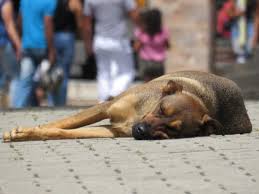 